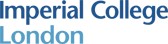 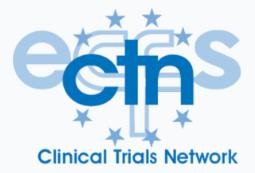 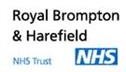 ECFS CTN LCI qualification submission formPlease complete the following pro forma for each patient/set of traces submitted as part of the ECFS CTN MBNW Exhalyzer D qualification.* Patient file name – should be coded. Please refer to MBW file name document** Comments to include concerns with the trace i.e. coughing, leaks etc. NB can submit 4 traces if concerns over a trace being excluded from analysis.Please email the traces and this submission form to Jordan Tuyindi email:lci- over-reading@imperial.ac.ukSite:Site:Site:Operator:Adults/Paediatrics/BothAdults/Paediatrics/BothAdults/Paediatrics/BothPatient study ID*:Age:Female:Male:Healthy control: Cystic Fibrosis:Other (please specify)Height:Height:Height:Healthy control: Cystic Fibrosis:Other (please specify)Weight:Weight:Weight:Healthy control: Cystic Fibrosis:Other (please specify)We will shortly be participating in a clinical trial	Y/NIf so when:Which trial?We will shortly be participating in a clinical trial	Y/NIf so when:Which trial?We will shortly be participating in a clinical trial	Y/NIf so when:Which trial?FEV1 (L): FVC (L) FEV1 %Pred:NB: Please save all tests as drafts.Trials must have at least 5 tidal breaths in the prewashout and at least 5 breaths after the end target is metNB: Please save all tests as drafts.Trials must have at least 5 tidal breaths in the prewashout and at least 5 breaths after the end target is metNB: Please save all tests as drafts.Trials must have at least 5 tidal breaths in the prewashout and at least 5 breaths after the end target is metNB: Please save all tests as drafts.Trials must have at least 5 tidal breaths in the prewashout and at least 5 breaths after the end target is metComments**:e.g. anything we should be aware of during the testComments**:e.g. anything we should be aware of during the testComments**:e.g. anything we should be aware of during the testComments**:e.g. anything we should be aware of during the test